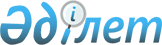 Мәслихаттың 2014 жылғы 24 желтоқсандағы № 259 "Лисаков қаласының 2015-2017 жылдарға арналған бюджеті туралы" шешіміне өзгерістер мен толықтырулар енгізу туралыҚостанай облысы Лисаков қаласы мәслихатының 2015 жылғы 20 наурыздағы № 291 шешімі. Қостанай облысының Әділет департаментінде 2015 жылғы 26 наурызда № 5458 болып тіркелді

      Қазақстан Республикасының 2008 жылғы 4 желтоқсандағы Бюджет кодексінің 106, 109-баптарына сәйкес Лисаков қалалық мәслихаты ШЕШІМ ҚАБЫЛДАДЫ:



      1. Мәслихаттың 2014 жылғы 24 желтоқсандағы № 259 "Лисаков қаласының 2015-2017 жылдарға арналған бюджеті туралы" шешіміне (Нормативтік құқықтық актілерді мемлекеттік тіркеу тізілімінде 5285 нөмірімен тіркелген, 2015 жылғы 29 қаңтарда, 5 ақпанда "Лисаковская новь" газетінде жарияланған) мынадай өзгерістер мен толықтырулар енгізілсін:



      көрсетілген шешімнің 1-тармағы жаңа редакцияда жазылсын:



      "1. Лисаков қаласының 2015-2017 жылдарға арналған бюджеті тиісінше 1, 2 және 3-қосымшаларға сәйкес, оның ішінде 2015 жылға мынадай көлемдерде бекітілсін:



      1) кірістер – 3304692,0 мың теңге, оның ішінде:

      салықтық түсімдер бойынша – 2483965,0 мың теңге;

      салықтық емес түсімдер бойынша – 14830,0 мың теңге;

      негізгі капиталды сатудан түсетін түсімдер бойынша – 11500,0 мың теңге;

      трансферттердің түсімдері бойынша – 794397,0 мың теңге;



      2) шығындар – 3213093,0 мың теңге;



      3) таза бюджеттiк кредиттеу – 17817,0 мың теңге, оның ішінде:

      бюджеттік кредиттер – 17817,0 мың теңге;

      бюджеттік кредиттерді өтеу – 0 теңге;



      4) қаржы активтерімен операциялар бойынша сальдо – 92368,0 мың теңге;

      қаржы активтерін сатып алу – 92368,0 мың теңге;



      5) бюджет тапшылығы (профициті) – -18586,0 мың теңге;



      6) бюджет тапшылығын қаржыландыру (профицитін пайдалану) – 18586,0 мың теңге.";



      көрсетілген шешімнің 5,6,7,8 - тармақтары жаңа редакцияда жазылсын:



      "5. 2015 жылға арналған Лисаков қаласының бюджетінде облыстық бюджеттен ағымдағы нысаналы трансферттер көзделгені ескерілсін, оның ішінде:

      жетім баланы (жетім балаларды) және ата-анасының қамқорлығынсыз қалған баланы (балаларды) асырап алғаны үшін Қазақстан азаматтарына біржолғы ақша қаражатын төлеуге 1342,0 мың теңге сомасында;

      аудандар мен қалалардың деңгейінде ақшалай қаражатты ағымдағы шотқа аудару жолымен патронат тәрбиешілердің еңбекақылары бойынша функцияларды беруге байланысты патронат тәрбиешілерге берілген баланы (балаларды) асырап бағуға 7278,0 мың теңге сомасында;

      Ұлы Отан соғысының қатысушылары мен мүгедектерінің тұрмыстық қажеттіліктеріне әлеуметтік көмекті 6-дан 10 дейін айлық есептік көрсеткіштерге ұлғайтуға 2188,0 мың теңге сомасында;

      электрондық білім беру жүйесі бағдарламасының шеңберінде кең жолақты Интернетке төлеуге 8120,0 мың теңге сомасында.



      6. 2015 жылға арналған Лисаков қаласының бюджетінде облыстық бюджеттен нысаналы даму трансферттері көзделгені ескерілсін, оның ішінде:

      білім беру объектiлерін салу және реконструкциялауға 66666,0 мың теңге сомасында;

      сумен жабдықтау және су бұру жүйелерін дамытуға 46809,0 мың теңге сомасында.



      7. 2015 жылға арналған Лисаков қаласының бюджетінде республикалық бюджеттен ағымдағы нысаналы трансферттер көзделгені ескерілсін, оның ішінде:

      мектепке дейінгі білім беру ұйымдарында мемлекеттік білім беру тапсырысын іске асыруға 20057,0 мың теңге сомасында;

      үш деңгейлі жүйе бойынша біліктілікті арттырудан өткен мұғалімдерге төленетін еңбекақыны арттыруға 39667,0 мың теңге сомасында;

      мемлекеттік атаулы әлеуметтік көмек төлеуге 109,0 мың теңге сомасында;

      18 жасқа дейінгі балаларға мемлекеттік жәрдемақылар төлеуге 143,0 мың теңге сомасында;

      халықты әлеуметтік қорғауға және оған көмек көрсетуге 55214,0 мың теңге сомасында;

      Ұлы Отан соғысындағы Жеңістің жетпіс жылдығына арналған іс-шараларды өткізуге 20271,0 мың теңге сомасында;

      мемлекеттік мекемелердің мемлекеттік қызметшілер болып табылмайтын жұмыскерлерінің, сондай-ақ жергілікті бюджеттерден қаржыландырылатын мемлекеттік қазыналық кәсіпорындар жұмыскерлерінің лауазымдық айлықақыларына ерекше еңбек жағдайлары үшін ай сайынғы үстемеақы төлеуге 85809,0 мың теңге сомасында;

      азаматтық хал актілерін тіркеу бөлімдерінің штат санын ұстауға 1092,0 мың теңге сомасында;

      агроөнеркәсіптік кешеннің жергілікті атқарушы органдарының бөлімшелерін ұстауға 3503,0 мың теңге сомасында;

      мынадай:

      жобаларды іске асыру үшін банктердің кредиттері бойынша пайыздық мөлшерлемені субсидиялау 2857,0 мың теңге сомасында;

      жаңа өндірістерді дамытуға гранттар беру 8000,0 мың теңге сомасында;

      ағымдағы жайластыру 129707,0 мың теңге сомасында, бағыттары бойынша іске асырылатын Өңірлерді дамытудың 2020 жылға дейінгі бағдарламасы шеңберінде моноқалалардағы ағымдағы іс-шараларды іске асыруға 140564,0 мың теңге жалпы сомасында.



      8. 2015 жылға арналған Лисаков қаласының бюджетінде республикалық бюджеттен нысаналы даму трансферттер көзделгені ескерілсін, оның ішінде:

      инженерлік-коммуникациялық инфрақұрылымды жобалауға, дамытуға және (немесе) жайластыруға 14943,0 мың теңге сомасында;

      мамандандырылған уәкілетті ұйымдардың жарғылық капиталдарын ұлғайтуға 92368,0 мың теңге сомасында.";



      көрсетілген шешім мынадай мазмұндағы 8-1-тармақпен толықтырылсын:



      "8-1. 2015 жылға арналған Лисаков қаласының бюджетінде Қазақстан Республикасының Ұлттық қорынан нысаналы трансферттер көзделгені ескерілсін, оның ішінде:

      "Лисаков қаласында 280 орынға арналған балабақша құрылысы" инвестициялық жобасын іске асыруға 150000,0 мың теңге сомасында;

      мектепке дейінгі білім беру ұйымдарында мемлекеттік білім беру тапсырысын іске асыруға 38254,0 мың теңге сомасында.";



      көрсетілген шешім мынадай мазмұндағы 9-1-тармақпен толықтырылсын:



      "9-1. 2015 жылға арналған Лисаков қаласының бюджетінде республикалық және облыстық бюджеттерге 768,8 мың теңге сомасында нысаналы трансферттерді қайтару көзделгені ескерілсін.";



      көрсетілген шешімнің 1, 2 және 5-қосымшалары осы шешімнің 1, 2және 3-қосымшаларына сәйкес жаңа редакцияда жазылсын.



      2. Осы шешім 2015 жылғы 1 қаңтардан бастап қолданысқа енгізіледі.      Кезектен тыс

      сессияның төрағасы                         А. Демисенов      Қалалық

      мәслихат хатшысы                           Г. Жарылқасымова      КЕЛІСІЛДІ      "Лисаков қаласы әкімдігінің экономика

      және бюджеттік жоспарлау бөлімі"

      мемлекеттік мекемесінің басшысы

      __________________Н. Турлубекова

      2015 жылғы "20" наурыз

Мәслихаттың      

2015 жылғы 20 наурыздағы 

№ 291 шешіміне 1-қосымша Мәслихаттың        

2014 жылғы 24 желтоқсандағы 

№ 259 шешіміне 1-қосымша   Лисаков қаласының 2015 жылға

арналған бюджеті

Мәслихаттың      

2015 жылғы 20 наурыздағы 

№ 291 шешіміне 2-қосымша Мәслихаттың        

2014 жылғы 24 желтоқсандағы 

№ 259 шешіміне 2-қосымша   Лисаков қаласының 2016 жылға

арналған бюджеті

Мәслихаттың      

2015 жылғы 20 наурыздағы 

№ 291 шешіміне 3-қосымша Мәслихаттың        

2014 жылғы 24 желтоқсандағы 

№ 259 шешіміне 5-қосымша   2015 жылға арналған поселке, ауыл,

ауылдық округ әкімі аппаратының бюджеттік

бағдарламаларының тізбесі
					© 2012. Қазақстан Республикасы Әділет министрлігінің «Қазақстан Республикасының Заңнама және құқықтық ақпарат институты» ШЖҚ РМК
				СанатыСанатыСанатыСанатыСомасы, мың теңгеСыныбыСыныбыСыныбыСомасы, мың теңгеIшкi сыныбыIшкi сыныбыСомасы, мың теңгеАтауыСомасы, мың теңгеІ. Кірістер3304692,01Салықтық түсімдер2483965,0101Табыс салығы747307,01012Жеке табыс салығы747307,0103Әлеуметтiк салық558064,01031Әлеуметтiк салық558064,0104Меншiкке салынатын салықтар225736,01041Мүлiкке салынатын салықтар138399,01043Жер салығы8352,01044Көлiк құралдарына салынатын салық78985,0105Тауарларға, жұмыстарға және қызметтерге салынатын iшкi салықтар943568,01052Акциздер699701,01053Табиғи және басқа да ресурстарды пайдаланғаны үшiн түсетiн түсiмдер212950,01054Кәсiпкерлiк және кәсiби қызметтi жүргiзгенi үшiн алынатын алымдар29990,01055Ойын бизнесіне салық927,0108Заңдық маңызы бар әрекеттерді жасағаны және (немесе) оған уәкілеттігі бар мемлекеттік органдар немесе лауазымды адамдар құжаттар бергені үшін алынатын міндетті төлемдер9290,01081Мемлекеттік баж9290,02Салықтық емес түсiмдер14830,0201Мемлекеттік меншіктен түсетін кірістер13930,02015Мемлекет меншігіндегі мүлікті жалға беруден түсетін кірістер13030,02019Мемлекет меншігінен түсетін басқа да кірістер900,0206Басқа да салықтық емес түсiмдер900,02061Басқа да салықтық емес түсiмдер900,03Негізгі капиталды сатудан түсетін түсімдер11500,0301Мемлекеттік мекемелерге бекітілген мемлекеттік мүлікті сату10000,03011Мемлекеттік мекемелерге бекітілген мемлекеттік мүлікті сату10000,0303Жердi және материалдық емес активтердi сату1500,03031Жерді сату1000,03032Материалдық емес активтерді сату500,04Трансферттердің түсімдері794397,0402Мемлекеттiк басқарудың жоғары тұрған органдарынан түсетiн трансферттер794397,04022Облыстық бюджеттен түсетiн трансферттер794397,0Функционалдық топФункционалдық топФункционалдық топФункционалдық топФункционалдық топСомасы, мың теңгеКіші функцияКіші функцияКіші функцияКіші функцияСомасы, мың теңгеБюджеттік бағдарламалардың әкiмшiсiБюджеттік бағдарламалардың әкiмшiсiБюджеттік бағдарламалардың әкiмшiсiСомасы, мың теңгеБағдарламаБағдарламаСомасы, мың теңгеАтауыСомасы, мың теңгеII. Шығыстар3213093,001Жалпы сипаттағы мемлекеттiк қызметтер149170,01Мемлекеттiк басқарудың жалпы функцияларын орындайтын өкiлдi, атқарушы және басқа органдар104914,0112Аудан (облыстық маңызы бар қала) мәслихатының аппараты13206,0001Аудан (облыстық маңызы бар қала) мәслихатының қызметін қамтамасыз ету жөніндегі қызметтер13206,0122Аудан (облыстық маңызы бар қала) әкімінің аппараты68335,0001Аудан (облыстық маңызы бар қала) әкімінің қызметін қамтамасыз ету жөніндегі қызметтер65492,0003Мемлекеттік органның күрделі шығыстары2843,0123Қаладағы аудан, аудандық маңызы бар қала, кент, ауыл, ауылдық округ әкімінің аппараты23373,0001Қаладағы аудан, аудандық маңызы бар қала, кент, ауыл, ауылдық округ әкімінің қызметін қамтамасыз ету жөніндегі қызметтер23373,02Қаржылық қызмет17903,0452Ауданның (облыстық маңызы бар қаланың) қаржы бөлімі17903,0001Ауданның (облыстық маңызы бар қаланың) бюджетін орындау және коммуналдық меншігін басқару саласындағы мемлекеттік саясатты іске асыру жөніндегі қызметтер16760,0010Жекешелендіру, коммуналдық меншікті басқару, жекешелендіруден кейінгі қызмет және осыған байланысты дауларды реттеу1032,0018Мемлекеттік органның күрделі шығыстары111,05Жоспарлау және статистикалық қызмет14553,0453Ауданның (облыстық маңызы бар қаланың) экономика және бюджеттік жоспарлау бөлімі14553,0001Экономикалық саясатты, мемлекеттік жоспарлау жүйесін қалыптастыру және дамыту саласындағы мемлекеттік саясатты іске асыру жөніндегі қызметтер14553,09Жалпы сипаттағы өзге де мемлекеттiк қызметтер11800,0458Ауданның (облыстық маңызы бар қаланың) тұрғын үй-коммуналдық шаруашылығы, жолаушылар көлігі және автомобиль жолдары бөлімі11800,0001Жергілікті деңгейде тұрғын үй-коммуналдық шаруашылығы, жолаушылар көлігі және автомобиль жолдары саласындағы мемлекеттік саясатты іске асыру жөніндегі қызметтер11800,002Қорғаныс4868,01Әскери мұқтаждар4868,0122Аудан (облыстық маңызы бар қала) әкімінің аппараты4868,0005Жалпыға бірдей әскери міндетті атқару шеңберіндегі іс-шаралар4868,003Қоғамдық тәртіп, қауіпсіздік, құқықтық, сот, қылмыстық-атқару қызметі2048,09Қоғамдық тәртіп және қауіпсіздік саласындағы басқа да қызметтер2048,0458Ауданның (облыстық маңызы бар қаланың) тұрғын үй-коммуналдық шаруашылығы, жолаушылар көлігі және автомобиль жолдары бөлімі2048,0021Елдi мекендерде жол қозғалысы қауiпсiздiгін қамтамасыз ету2048,004Бiлiм беру1609981,01Мектепке дейiнгi тәрбие және оқыту322973,0464Ауданның (облыстық маңызы бар қаланың) білім бөлімі322973,0009Мектепке дейінгі тәрбие мен оқыту ұйымдарының қызметін қамтамасыз ету264662,0040Мектепке дейінгі білім беру ұйымдарында мемлекеттік білім беру тапсырысын іске асыруға58311,02Бастауыш, негізгі орта және жалпы орта білім беру850298,0464Ауданның (облыстық маңызы бар қаланың) білім бөлімі850298,0003Жалпы білім беру744017,0006Балаларға қосымша білім беру106281,09Бiлiм беру саласындағы өзге де қызметтер436710,0464Ауданның (облыстық маңызы бар қаланың) білім бөлімі220044,0001Жергілікті деңгейде білім беру саласындағы мемлекеттік саясатты іске асыру жөніндегі қызметтер8243,0005Ауданның (облыстық маңызы бар қаланың) мемлекеттік білім беру мекемелер үшін оқулықтар мен оқу-әдiстемелiк кешендерді сатып алу және жеткізу17760,0007Аудандық (қалалалық) ауқымдағы мектеп олимпиадаларын және мектептен тыс іс-шараларды өткiзу1912,0015Жетім баланы (жетім балаларды) және ата-аналарының қамқорынсыз қалған баланы (балаларды) күтіп-ұстауға қамқоршыларға (қорғаншыларға) ай сайынға ақшалай қаражат төлемі12539,0022Жетім баланы (жетім балаларды) және ата-анасының қамқорлығынсыз қалған баланы (балаларды) асырап алғаны үшін Қазақстан азаматтарына біржолғы ақша қаражатын төлеуге арналған төлемдер1342,0067Ведомстволық бағыныстағы мемлекеттік мекемелерінің және ұйымдарының күрделі шығыстары178248,0467Ауданның (облыстық маңызы бар қаланың) құрылыс бөлімі216666,0037Білім беру объектілерін салу және реконструкциялау216666,005Денсаулық сақтау100,09Денсаулық сақтау саласындағы өзге де қызметтер100,0123Қаладағы аудан, аудандық маңызы бар қала, кент, ауыл, ауылдық округ әкімінің аппараты100,0002Шұғыл жағдайларда сырқаты ауыр адамдарды дәрігерлік көмек көрсететін ең жақын денсаулық сақтау ұйымына дейін жеткізуді ұйымдастыру100,006Әлеуметтiк көмек және әлеуметтiк қамсыздандыру251335,01Әлеуметтiк қамсыздандыру7278,0464Ауданның (облыстық маңызы бар қаланың) білім бөлімі7278,0030Патронат тәрбиешілерге берілген баланы (балаларды) асырап бағу7278,02Әлеуметтiк көмек158482,0451Ауданның (облыстық маңызы бар қаланың) жұмыспен қамту және әлеуметтік бағдарламалар бөлімі158482,0002Жұмыспен қамту бағдарламасы28181,0005Мемлекеттік атаулы әлеуметтік көмек1663,0006Тұрғын үйге көмек көрсету43281,00007Жергілікті өкілетті органдардың шешімі бойынша мұқтаж азаматтардың жекелеген топтарына әлеуметтік көмек32808,0010Үйден тәрбиеленіп оқытылатын мүгедек балаларды материалдық қамтамасыз ету1392,0014Мұқтаж азаматтарға үйде әлеуметтiк көмек көрсету11535,0015Зейнеткерлер мен мүгедектерге әлеуметтiк қызмет көрсету аумақтық орталығы9296,001618 жасқа дейінгі балаларға мемлекеттік жәрдемақылар2293,0017Мүгедектерді оңалту жеке бағдарламасына сәйкес, мұқтаж мүгедектерді міндетті гигиеналық құралдармен және ымдау тілі мамандарының қызмет көрсетуін, жеке көмекшілермен қамтамасыз ету7762,0052Ұлы Отан соғысындағы Жеңістің жетпіс жылдығына арналған іс-шараларды өткізу20271,09Әлеуметтiк көмек және әлеуметтiк қамтамасыз ету салаларындағы өзге де қызметтер85575,0451Ауданның (облыстық маңызы бар қаланың) жұмыспен қамту және әлеуметтік бағдарламалар бөлімі85575,0001Жергілікті деңгейде халық үшін әлеуметтік бағдарламаларды жұмыспен қамтуды қамтамасыз етуді іске асыру саласындағы мемлекеттік саясатты іске асыру жөніндегі қызметтер29861,0011Жәрдемақыларды және басқа да әлеуметтік төлемдерді есептеу, төлеу мен жеткізу бойынша қызметтерге ақы төлеу500,0050Мүгедектердің құқықтарын қамтамасыз ету және өмір сүру сапасын жақсарту жөніндегі іс-шаралар жоспарын іске асыру55214,007Тұрғын үй-коммуналдық шаруашылық216617,01Тұрғын үй шаруашылығы31643,0458Ауданның (облыстық маңызы бар қаланың) тұрғын үй-коммуналдық шаруашылығы, жолаушылар көлігі және автомобиль жолдары бөлімі5931,0003Мемлекеттік тұрғын үй қорының сақталуын ұйымдастыру3700,0049Көп пәтерлі тұрғын үйлерде энергетикалық аудит жүргізу2231,0467Ауданның (облыстық маңызы бар қаланың) құрылыс бөлімі18687,0004Инженерлік коммуникациялық инфрақұрылымды жобалау, дамыту және (немесе) жайластыру18687,0479Ауданның (облыстық маңызы бар қаланың) тұрғын үй инспекциясы бөлімі7025,0001Жергілікті деңгейде тұрғын үй қоры саласындағы мемлекеттік саясатты іске асыру жөніндегі қызметтер6831,0005Мемлекеттік органның күрделі шығыстары194,02Коммуналдық шаруашылық51932,0123Қаладағы аудан, аудандық маңызы бар қала, кент, ауыл, ауылдық округ әкімінің аппараты149,0014Елді мекендерді сумен жабдықтауды ұйымдастыру149,0458Ауданның (облыстық маңызы бар қаланың) тұрғын үй-коммуналдық шаруашылығы, жолаушылар көлігі және автомобиль жолдары бөлімі4974,0012Сумен жабдықтау және су бұру жүйесінің жұмыс істеуі4974,0467Ауданның (облыстық маңызы бар қаланың) құрылыс бөлімі46809,0006Сумен жабдықтау және су бұру жүйесін дамыту46809,03Елді-мекендерді абаттандыру133042,0123Қаладағы аудан, аудандық маңызы бар қала, кент, ауыл, ауылдық округ әкімінің аппараты7295,0008Елді мекендердегі көшелерді жарықтандыру4359,0009Елді мекендердің санитариясын қамтамасыз ету2416,0011Елді мекендерді абаттандыру мен көгалдандыру520,0458Ауданның (облыстық маңызы бар қаланың) тұрғын үй-коммуналдық шаруашылығы, жолаушылар көлігі және автомобиль жолдары бөлімі125747,0015Елдi мекендердегі көшелердi жарықтандыру16386,0016Елдi мекендердiң санитариясын қамтамасыз ету30629,0017Жерлеу орындарын ұстау және туыстары жоқ адамдарды жерлеу180,0018Елдi мекендердi абаттандыру және көгалдандыру78552,008Мәдениет, спорт, туризм және ақпараттық кеңістiк157453,01Мәдениет саласындағы қызмет53427,0455Ауданның (облыстық маңызы бар қаланың) мәдениет және тілдерді дамыту бөлімі53427,0003Мәдени-демалыс жұмысын қолдау53427,02Спорт24355,0465Ауданның (облыстық маңызы бар қаланың) дене шынықтыру және спорт бөлімі24355,0001Жергілікті деңгейде дене шынықтыру және спорт саласындағы мемлекеттік саясатты іске асыру жөніндегі қызметтер5763,0005Ұлттық және бұқаралық спорт түрлерін дамыту6063,0006Аудандық (облыстық маңызы бар қалалық) деңгейде спорттық жарыстар өткiзу4029,0007Әртүрлi спорт түрлерi бойынша аудан (облыстық маңызы бар қала) құрама командаларының мүшелерiн дайындау және олардың облыстық спорт жарыстарына қатысуы8500,03Ақпараттық кеңiстiк56493,0455Ауданның (облыстық маңызы бар қаланың) мәдениет және тілдерді дамыту бөлімі32752,0006Аудандық (қалалық) кiтапханалардың жұмыс iстеуi27933,0007Мемлекеттік тілді және Қазақстан халқының басқа да тілдерін дамыту4819,0456Ауданның (облыстық маңызы бар қаланың) ішкі саясат бөлімі23741,0002Мемлекеттік ақпараттық саясат жүргізу жөніндегі қызметтер23741,09Мәдениет, спорт, туризм және ақпараттық кеңiстiктi ұйымдастыру жөнiндегi өзге де қызметтер23178,0455Ауданның (облыстық маңызы бар қаланың) мәдениет және тілдерді дамыту бөлімі7966,0001Жергілікті деңгейде тілдерді және мәдениетті дамыту саласындағы мемлекеттік саясатты іске асыру жөніндегі қызметтер6885,0010Мемлекеттік органның күрделі шығыстары18,0032Ведомстволық бағыныстағы мемлекеттік мекемелерінің және ұйымдарының күрделі шығыстары1063,0456Ауданның (облыстық маңызы бар қаланың) ішкі саясат бөлімі15212,0001Жергілікті деңгейде ақпарат, мемлекеттілікті нығайту және азаматтардың әлеуметтік сенімділігін қалыптастыру саласында мемлекеттік саясатты іске асыру жөніндегі қызметтер9906,0003Жастар саясаты саласында іс-шараларды iске асыру5306,010Ауыл, су, орман, балық шаруашылығы, ерекше қорғалатын табиғи аумақтар, қоршаған ортаны және жануарлар дүниесін қорғау, жер қатынастары23775,01Ауыл шаруашылығы14440,0474Ауданның (облыстық маңызы бар қаланың) ауыл шаруашылығы және ветеринария бөлімі14440,0001Жергілікті деңгейде ауыл шаруашылығы және ветеринария саласындағы мемлекеттік саясатты іске асыру жөніндегі қызметтер10162,0005Мал көмінділерінің (биотермиялық шұңқырлардың) жұмыс істеуін қамтамасыз ету2747,0006Ауру жануарларды санитарлық союды ұйымдастыру84,0007Қаңғыбас иттер мен мысықтарды аулауды және жоюды ұйымдастыру1447,06Жер қатынастары6632,0463Ауданның (облыстық маңызы бар қаланың) жер қатынастары бөлімі6632,0001Аудан (областық манызы бар қала) аумағында жер қатынастарын реттеу саласындағы мемлекеттік саясатты іске асыру жөніндегі қызметтер6632,09Ауыл, су, орман, балық шаруашылығы, қоршаған ортаны қорғау және жер қатынастары саласындағы басқа да қызметтер2703,0474Ауданның (облыстық маңызы бар қаланың) ауыл шаруашылығы және ветеринария бөлімі2703,0013Эпизоотияға қарсы іс-шаралар жүргізу2703,011Өнеркәсіп, сәулет, қала құрылысы және құрылыс қызметі15465,02Сәулет, қала құрылысы және құрылыс қызметі15465,0467Ауданның (облыстық маңызы бар қаланың) құрылыс бөлімі8717,0001Жергілікті деңгейде құрылыс саласындағы мемлекеттік саясатты іске асыру жөніндегі қызметтер8717,0468Ауданның (облыстық маңызы бар қаланың) сәулет және қала құрылысы бөлімі6748,0001Жергілікті деңгейде сәулет және қала құрылысы саласындағы мемлекеттік саясатты іске асыру жөніндегі қызметтер6748,012Көлiк және коммуникация64147,01Автомобиль көлiгi64147,0123Қаладағы аудан, аудандық маңызы бар қала, кент, ауыл, ауылдық округ әкімінің аппараты4941,0013Аудандық маңызы бар қалаларда, кенттерде, ауылдарда, ауылдық округтерде автомобиль жолдарының жұмыс істеуін қамтамасыз ету4941,0458Ауданның (облыстық маңызы бар қаланың) тұрғын үй-коммуналдық шаруашылығы, жолаушылар көлігі және автомобиль жолдары бөлімі59206,0023Автомобиль жолдарының жұмыс істеуін қамтамасыз ету59206,013Басқалар181839,03Кәсiпкерлiк қызметтi қолдау және бәсекелестікті қорғау6722,0469Ауданның (облыстық маңызы бар қаланың) кәсіпкерлік бөлімі6722,0001Жергілікті деңгейде кәсіпкерлікті дамыту саласындағы мемлекеттік саясатты іске асыру жөніндегі қызметтер6437,0003Кәсіпкерлік қызметті қолдау285,09Басқалар175117,0123Қаладағы аудан, аудандық маңызы бар қала, кент, ауыл, ауылдық округ әкімінің аппараты352,0040"Өңірлерді дамыту" Бағдарламасы шеңберінде өңірлерді экономикалық дамытуға жәрдемдесу бойынша шараларды іске асыру352,0452Ауданның (облыстық маңызы бар қаланың) қаржы бөлімі34003,0012Ауданның (облыстық маңызы бар қаланың) жергілікті атқарушы органының резерві34003,0458Ауданның (облыстық маңызы бар қаланың) тұрғын үй-коммуналдық шаруашылығы, жолаушылар көлігі және автомобиль жолдары бөлімі129905,0044Моноқалаларды ағымдағы жайластыру129707,0085Моноқалаларда бюджеттік инвестициялық жобаларды іске асыру198,0469Ауданның (облыстық маңызы бар қаланың) кәсіпкерлік бөлімі10857,0033Моноқалаларда жобаларды іске асыру үшін берілетін кредиттер бойынша пайыздық мөлшерлемені субсидиялау2857,0034Моноқалаларда жаңа өндірістерді дамытуға гранттар беру8000,014Борышқа қызмет көрсету0,21Борышқа қызмет көрсету0,2452Ауданның (облыстық маңызы бар қаланың) қаржы бөлімі0,2013Жергілікті атқарушы органдардың облыстық бюджеттен қарыздар бойынша сыйақылар мен өзге де төлемдерді төлеу бойынша борышына қызмет көрсету0,215Трансферттер536294,81Трансферттер536294,8452Ауданның (облыстық маңызы бар қаланың) қаржы бөлімі536294,8006Нысаналы пайдаланылмаған (толық пайдаланылмаған) трансферттерді қайтару768,8007Бюджеттік алып қоюлар535526,0ІІІ. Таза бюджеттік кредиттеу17817,0Бюджеттік несиелер17817,013Басқалар17817,03Басқалар17817,0469Ауданның (облыстық маңызы бар қаланың) кәсіпкерлік бөлімі17817,0008Моноқалалардағы кәсіпкерлікті дамытуға жәрдемдесуге кредит беру17817,0Бюджеттік несиелерді өтеу0,0IV. Қаржы активтерімен операциялар бойынша сальдо92368,0Қаржы активтерін сатып алу92368,07Тұрғын үй-коммуналдық шаруашылық92368,01Тұрғын үй шаруашылығы92368,0458Ауданның (облыстық маңызы бар қаланың) тұрғын үй-коммуналдық шаруашылығы, жолаушылар көлігі және автомобиль жолдары бөлімі92368,0060Мамандандырылған уәкілетті ұйымдардың жарғылық капиталдарын ұлғайту92368,0V. Бюджеттің тапшылығы (профицит)-18586,0VІ. Бюджет тапшылығын қаржыландыру (профицитті пайдалану)18586,0СанатыСанатыСанатыСанатыСомасы, мың теңгеСыныбыСыныбыСыныбыСомасы, мың теңгеIшкi сыныбыIшкi сыныбыСомасы, мың теңгеАтауыСомасы, мың теңгеІ. Кірістер3966425,01Салықтық түсімдер2753560,0101Табыс салығы788554,01012Жеке табыс салығы788554,0103Әлеуметтiк салық590939,01031Әлеуметтiк салық590939,0104Меншiкке салынатын салықтар226388,01041Мүлiкке салынатын салықтар133523,01043Жер салығы8352,01044Көлiк құралдарына салынатын салық84513,0105Тауарларға, жұмыстарға және қызметтерге салынатын iшкi салықтар1137741,01052Акциздер891713,01053Табиғи және басқа да ресурстарды пайдаланғаны үшiн түсетiн түсiмдер212950,01054Кәсiпкерлiк және кәсiби қызметтi жүргiзгенi үшiн алынатын алымдар32086,01055Ойын бизнесіне салық992,0108Заңдық маңызы бар әрекеттерді жасағаны және (немесе) оған уәкілеттігі бар мемлекеттік органдар немесе лауазымды адамдар құжаттар бергені үшін алынатын міндетті төлемдер9938,01081Мемлекеттік баж9938,02Салықтық емес түсiмдер15842,0201Мемлекеттік меншіктен түсетін кірістер14942,02015Мемлекет меншігіндегі мүлікті жалға беруден түсетін кірістер13942,02019Мемлекет меншігінен түсетін басқа да кірістер1000,0206Басқа да салықтық емес түсiмдер900,02061Басқа да салықтық емес түсiмдер900,03Негізгі капиталды сатудан түсетін түсімдер11500,0301Мемлекеттік мекемелерге бекітілген мемлекеттік мүлікті сату10000,03011Мемлекеттік мекемелерге бекітілген мемлекеттік мүлікті сату10000,0303Жердi және материалдық емес активтердi сату1500,03031Жерді сату1000,03032Материалдық емес активтерді сату500,04Трансферттердің түсімдері1185523,0402Мемлекеттiк басқарудың жоғары тұрған органдарынан түсетiн трансферттер1185523,04022Облыстық бюджеттен түсетiн трансферттер1185523,0Функционалдық топФункционалдық топФункционалдық топФункционалдық топФункционалдық топСомасы, мың теңгеКіші функцияКіші функцияКіші функцияКіші функцияСомасы, мың теңгеБюджеттік бағдарламалардың әкiмшiсiБюджеттік бағдарламалардың әкiмшiсiБюджеттік бағдарламалардың әкiмшiсiСомасы, мың теңгеБағдарламаБағдарламаСомасы, мың теңгеАтауыСомасы, мың теңгеII. Шығыстар3966425,001Жалпы сипаттағы мемлекеттiк қызметтер138819,01Мемлекеттiк басқарудың жалпы функцияларын орындайтын өкiлдi, атқарушы және басқа органдар95907,0112Аудан (облыстық маңызы бар қала) мәслихатының аппараты12622,0001Аудан (облыстық маңызы бар қала) мәслихатының қызметін қамтамасыз ету жөніндегі қызметтер12622,0122Аудан (облыстық маңызы бар қала) әкімінің аппараты60554,0001Аудан (облыстық маңызы бар қала) әкімінің қызметін қамтамасыз ету жөніндегі қызметтер60554,0123Қаладағы аудан, аудандық маңызы бар қала, кент, ауыл, ауылдық округ әкімінің аппараты22731,0001Қаладағы аудан, аудандық маңызы бар қала, кент, ауыл, ауылдық округ әкімінің қызметін қамтамасыз ету жөніндегі қызметтер22731,02Қаржылық қызмет17811,0452Ауданның (облыстық маңызы бар қаланың) қаржы бөлімі17811,0001Ауданның (облыстық маңызы бар қаланың) бюджетін орындау және коммуналдық меншігін басқару саласындағы мемлекеттік саясатты іске асыру жөніндегі қызметтер16707,0010Жекешелендіру, коммуналдық меншікті басқару, жекешелендіруден кейінгі қызмет және осыған байланысты дауларды реттеу1104,05Жоспарлау және статистикалық қызмет13973,0453Ауданның (облыстық маңызы бар қаланың) экономика және бюджеттік жоспарлау бөлімі13973,0001Экономикалық саясатты, мемлекеттік жоспарлау жүйесін қалыптастыру және дамыту саласындағы мемлекеттік саясатты іске асыру жөніндегі қызметтер13973,09Жалпы сипаттағы өзге де мемлекеттiк қызметтер11128,0458Ауданның (облыстық маңызы бар қаланың) тұрғын үй-коммуналдық шаруашылығы, жолаушылар көлігі және автомобиль жолдары бөлімі11128,0001Жергілікті деңгейде тұрғын үй-коммуналдық шаруашылығы, жолаушылар көлігі және автомобиль жолдары саласындағы мемлекеттік саясатты іске асыру жөніндегі қызметтер11128,002Қорғаныс4642,01Әскери мұқтаждар4642,0122Аудан (облыстық маңызы бар қала) әкімінің аппараты4642,0005Жалпыға бірдей әскери міндетті атқару шеңберіндегі іс-шаралар4642,003Қоғамдық тәртіп, қауіпсіздік, құқықтық, сот, қылмыстық-атқару қызметі2192,09Қоғамдық тәртіп және қауіпсіздік саласындағы басқа да қызметтер2192,0458Ауданның (облыстық маңызы бар қаланың) тұрғын үй-коммуналдық шаруашылығы, жолаушылар көлігі және автомобиль жолдары бөлімі2192,0021Елдi мекендерде жол қозғалысы қауiпсiздiгін қамтамасыз ету2192,004Бiлiм беру1977916,01Мектепке дейiнгi тәрбие және оқыту250389,0464Ауданның (облыстық маңызы бар қаланың) білім бөлімі250389,0009Мектепке дейінгі тәрбие мен оқыту ұйымдарының қызметін қамтамасыз ету250389,02Бастауыш, негізгі орта және жалпы орта білім беру755595,0464Ауданның (облыстық маңызы бар қаланың) білім бөлімі755595,0003Жалпы білім беру657097,0006Балаларға қосымша білім беру98498,09Бiлiм беру саласындағы өзге де қызметтер971932,0464Ауданның (облыстық маңызы бар қаланың) білім беру бөлімі43979,0001Жергілікті деңгейде білім беру саласындағы мемлекеттік саясатты іске асыру жөніндегі қызметтер7917,0005Ауданның (облыстық маңызы бар қаланың) мемлекеттік білім беру мекемелер үшін оқулықтар мен оқу-әдiстемелiк кешендерді сатып алу және жеткізу19003,0007Аудандық (қалалалық) ауқымдағы мектеп олимпиадаларын және мектептен тыс іс-шараларды өткiзу2045,0015Жетім баланы (жетім балаларды) және ата-аналарының қамқорынсыз қалған баланы (балаларды) күтіп-ұстауға қамқоршыларға (қорғаншыларға) ай сайынға ақшалай қаражат төлемі13419,0022Жетім баланы (жетім балаларды) және ата-анасының қамқорлығынсыз қалған баланы (балаларды) асырап алғаны үшін Қазақстан азаматтарына біржолғы ақша қаражатын төлеуге арналған төлемдер1595,0467Ауданның (облыстық маңызы бар қаланың) құрылыс бөлімі927953,0037Білім беру объектілерін салу және реконструкциялау927953,005Денсаулық сақтау107,09Денсаулық сақтау саласындағы өзге де қызметтер107,0123Қаладағы аудан, аудандық маңызы бар қала, кент, ауыл, ауылдық округ әкімінің аппараты107,0002Шұғыл жағдайларда сырқаты ауыр адамдарды дәрігерлік көмек көрсететін ең жақын денсаулық сақтау ұйымына дейін жеткізуді ұйымдастыру107,006Әлеуметтiк көмек және әлеуметтiк қамсыздандыру182376,01Әлеуметтiк қамсыздандыру7867,0464Ауданның (облыстық маңызы бар қаланың) білім бөлімі7867,0030Патронат тәрбиешілерге берілген баланы (балаларды) асырап бағу7867,02Әлеуметтiк көмек144440,0451Ауданның (облыстық маңызы бар қаланың) жұмыспен қамту және әлеуметтік бағдарламалар бөлімі144440,0002Жұмыспен қамту бағдарламасы30153,0005Мемлекеттік атаулы әлеуметтік көмек1663,0006Тұрғын үйге көмек көрсету50747,00007Жергілікті өкілетті органдардың шешімі бойынша мұқтаж азаматтардың жекелеген топтарына әлеуметтік көмек30433,0010Үйден тәрбиеленіп оқытылатын мүгедек балаларды материалдық қамтамасыз ету1515,0014Мұқтаж азаматтарға үйде әлеуметтiк көмек көрсету10621,0015Зейнеткерлер мен мүгедектерге әлеуметтiк қызмет көрсету аумақтық орталығы8879,001618 жасқа дейінгі балаларға мемлекеттік жәрдемақылар2249,0017Мүгедектерді оңалту жеке бағдарламасына сәйкес, мұқтаж мүгедектерді міндетті гигиеналық құралдармен және ымдау тілі мамандарының қызмет көрсетуін, жеке көмекшілермен қамтамасыз ету8180,09Әлеуметтiк көмек және әлеуметтiк қамтамасыз ету салаларындағы өзге де қызметтер30069,0451Ауданның (облыстық маңызы бар қаланың) жұмыспен қамту және әлеуметтік бағдарламалар бөлімі30069,0001Жергілікті деңгейде халық үшін әлеуметтік бағдарламаларды жұмыспен қамтуды қамтамасыз етуді іске асыру саласындағы мемлекеттік саясатты іске асыру жөніндегі қызметтер29534,0011Жәрдемақыларды және басқа да әлеуметтік төлемдерді есептеу, төлеу мен жеткізу бойынша қызметтерге ақы төлеу535,007Тұрғын үй-коммуналдық шаруашылық163087,01Тұрғын үй шаруашылығы12529,0458Ауданның (облыстық маңызы бар қаланың) тұрғын үй-коммуналдық шаруашылығы, жолаушылар көлігі және автомобиль жолдары бөлімі5996,0003Мемлекеттік тұрғын үй қорының сақталуын ұйымдастыру3959,0049Көп пәтерлі тұрғын үйлерде энергетикалық аудит жүргізу2037,0479Ауданның (облыстық маңызы бар қаланың) тұрғын үй инспекциясы бөлімі6533,0001Жергілікті деңгейде тұрғын үй қоры саласындағы мемлекеттік саясатты іске асыру жөніндегі қызметтер6533,02Коммуналдық шаруашылық8207,0458Ауданның (облыстық маңызы бар қаланың) тұрғын үй-коммуналдық шаруашылығы, жолаушылар көлігі және автомобиль жолдары бөлімі5322,0012Сумен жабдықтау және су бұру жүйесінің жұмыс істеуі5322,0467Ауданның (облыстық маңызы бар қаланың) құрылыс бөлімі2885,0005Коммуналдық шаруашылығын дамыту2885,03Елді-мекендерді абаттандыру142351,0123Қаладағы аудан, аудандық маңызы бар қала, кент, ауыл, ауылдық округ әкімінің аппараты7805,0008Елді мекендердегі көшелерді жарықтандыру4664,0009Елді мекендердің санитариясын қамтамасыз ету2585,0011Елді мекендерді абаттандыру мен көгалдандыру556,0458Ауданның (облыстық маңызы бар қаланың) тұрғын үй-коммуналдық шаруашылығы, жолаушылар көлігі және автомобиль жолдары бөлімі134546,0015Елдi мекендердегі көшелердi жарықтандыру17532,0016Елдi мекендердiң санитариясын қамтамасыз ету32773,0017Жерлеу орындарын ұстау және туыстары жоқ адамдарды жерлеу192,0018Елдi мекендердi абаттандыру және көгалдандыру84049,008Мәдениет, спорт, туризм және ақпараттық кеңістiк255062,01Мәдениет саласындағы қызмет51160,0455Ауданның (облыстық маңызы бар қаланың) мәдениет және тілдерді дамыту бөлімі51160,0003Мәдени-демалыс жұмысын қолдау51160,02Спорт124556,0465Ауданның (облыстық маңызы бар қаланың) дене шынықтыру және спорт бөлімі24556,0001Жергілікті деңгейде дене шынықтыру және спорт саласындағы мемлекеттік саясатты іске асыру жөніндегі қызметтер5692,0005Ұлттық және бұқаралық спорт түрлерін дамыту5459,0006Аудандық (облыстық маңызы бар қалалық) деңгейде спорттық жарыстар өткiзу4310,0007Әртүрлi спорт түрлерi бойынша аудан (облыстық маңызы бар қала) құрама командаларының мүшелерiн дайындау және олардың облыстық спорт жарыстарына қатысуы9095,0467Ауданның (облыстық маңызы бар қаланың) құрылыс бөлімі100000,0008Cпорт объектілерін дамыту100000,03Ақпараттық кеңiстiк56127,0455Ауданның (облыстық маңызы бар қаланың) мәдениет және тілдерді дамыту бөлімі30725,0006Аудандық (қалалық) кiтапханалардың жұмыс iстеуi26241,0007Мемлекеттік тілді және Қазақстан халқының басқа да тілдерін дамыту4484,0456Ауданның (облыстық маңызы бар қаланың) ішкі саясат бөлімі25402,0002Мемлекеттік ақпараттық саясат жүргізу жөніндегі қызметтер25402,09Мәдениет, спорт, туризм және ақпараттық кеңiстiктi ұйымдастыру жөнiндегi өзге де қызметтер23219,0455Ауданның (облыстық маңызы бар қаланың) мәдениет және тілдерді дамыту бөлімі8043,0001Жергілікті деңгейде тілдерді және мәдениетті дамыту саласындағы мемлекеттік саясатты іске асыру жөніндегі қызметтер6906,0032Ведомстволық бағыныстағы мемлекеттік мекемелерінің және ұйымдарының күрделі шығыстары1137,0456Ауданның (облыстық маңызы бар қаланың) ішкі саясат бөлімі15176,0001Жергілікті деңгейде ақпарат, мемлекеттілікті нығайту және азаматтардың әлеуметтік сенімділігін қалыптастыру саласында мемлекеттік саясатты іске асыру жөніндегі қызметтер9777,0003Жастар саясаты саласында іс шараларды iске асыру5399,010Ауыл, су, орман, балық шаруашылығы, ерекше қорғалатын табиғи аумақтар, қоршаған ортаны және жануарлар дүниесін қорғау, жер қатынастары19901,01Ауыл шаруашылығы10934,0474Ауданның (облыстық маңызы бар қаланың) ауыл шаруашылығы және ветеринария бөлімі10934,0001Жергілікті деңгейде ауыл шаруашылығы және ветеринария саласындағы мемлекеттік саясатты іске асыру жөніндегі қызметтер6363,0005Мал көмінділерінің (биотермиялық шұңқырлардың) жұмыс істеуін қамтамасыз ету2939,0006Ауру жануарларды санитарлық союды ұйымдастыру84,0007Қаңғыбас иттер мен мысықтарды аулауды және жоюды ұйымдастыру1548,06Жер қатынастары6264,0463Ауданның (облыстық маңызы бар қаланың) жер қатынастары бөлімі6264,0001Аудан (областық манызы бар қала) аумағында жер қатынастарын реттеу саласындағы мемлекеттік саясатты іске асыру жөніндегі қызметтер6264,09Ауыл, су, орман, балық шаруашылығы, қоршаған ортаны қорғау және жер қатынастары саласындағы басқа да қызметтер2703,0474Ауданның (облыстық маңызы бар қаланың) ауыл шаруашылығы және ветеринария бөлімі2703,0013Эпизоотияға қарсы іс-шаралар жүргізу2703,011Өнеркәсіп, сәулет, қала құрылысы және құрылыс қызметі15171,02Сәулет, қала құрылысы және құрылыс қызметі15171,0467Ауданның (облыстық маңызы бар қаланың) құрылыс бөлімі8586,0001Жергілікті деңгейде құрылыс саласындағы мемлекеттік саясатты іске асыру жөніндегі қызметтер8586,0468Ауданның (облыстық маңызы бар қаланың) сәулет және қала құрылысы бөлімі6585,0001Жергілікті деңгейде сәулет және қала құрылысы саласындағы мемлекеттік саясатты іске асыру жөніндегі қызметтер6585,012Көлiк және коммуникация67851,01Автомобиль көлiгi67851,0123Қаладағы аудан, аудандық маңызы бар қала, кент, ауыл, ауылдық округ әкімінің аппараты5571,0013Аудандық маңызы бар қалаларда, кенттерде, ауылдарда, ауылдық округтерде автомобиль жолдарының жұмыс істеуін қамтамасыз ету5571,0458Ауданның (облыстық маңызы бар қаланың) тұрғын үй-коммуналдық шаруашылығы, жолаушылар көлігі және автомобиль жолдары бөлімі62280,0023Автомобиль жолдарының жұмыс істеуін қамтамасыз ету62280,013Басқалар207807,03Кәсiпкерлiк қызметтi қолдау және бәсекелестікті қорғау6646,0469Ауданның (облыстық маңызы бар қаланың) кәсіпкерлік бөлімі6646,0001Жергілікті деңгейде кәсіпкерлікті дамыту саласындағы мемлекеттік саясатты іске асыру жөніндегі қызметтер6341,0003Кәсіпкерлік қызметті қолдау305,09Басқалар201161,0123Қаладағы аудан, аудандық маңызы бар қала, кент, ауыл, ауылдық округ әкімінің аппараты352,0040"Өңірлерді дамыту" Бағдарламасы шеңберінде өңірлерді экономикалық дамытуға жәрдемдесу бойынша шараларды іске асыру352,0452Ауданның (облыстық маңызы бар қаланың) қаржы бөлімі5586,0012Ауданның (облыстық маңызы бар қаланың) жергілікті атқарушы органының резерві5586,0458Ауданның (облыстық маңызы бар қаланың) тұрғын үй-коммуналдық шаруашылығы, жолаушылар көлігі және автомобиль жолдары бөлімі195223,0044Моноқалаларды ағымдағы жайластыру50000,0085Моноқалаларда бюджеттік инвестициялық жобаларды іске асыру145223,015Трансферттер931494,01Трансферттер931494,0452Ауданның (облыстық маңызы бар қаланың) қаржы бөлімі931494,0007Бюджеттік алып қоюлар931494,0ІІІ. Таза бюджеттік кредиттеу0,0Бюджеттік несиелер0,0Бюджеттік несиелерді өтеу0,0IV. Қаржы активтерімен операциялар бойынша сальдо0,0V. Бюджеттің тапшылығы (профицит)0,0VІ. Бюджет тапшылығын қаржыландыру (профицитті пайдалану)0,0Функционалдық топФункционалдық топФункционалдық топФункционалдық топФункционалдық топСомасы, мың теңгеКіші функцияКіші функцияКіші функцияКіші функцияСомасы, мың теңгеБюджеттік бағдарламалардың әкiмшiсiБюджеттік бағдарламалардың әкiмшiсiБюджеттік бағдарламалардың әкiмшiсiСомасы, мың теңгеБағдарламаБағдарламаСомасы, мың теңгеАтауыСомасы, мың теңге"Октябрь кенті әкімінің аппараты" мемлекеттік мекемесі"Октябрь кенті әкімінің аппараты" мемлекеттік мекемесі"Октябрь кенті әкімінің аппараты" мемлекеттік мекемесі"Октябрь кенті әкімінің аппараты" мемлекеттік мекемесі"Октябрь кенті әкімінің аппараты" мемлекеттік мекемесі24364,001Жалпы сипаттағы мемлекеттік қызметтер13316,01Мемлекеттік басқарудың жалпы функцияларын орындайтын өкілді, атқарушы және басқа органдар13316,0123Қаладағы аудан, аудандық маңызы бар қала, кент, ауыл, ауылдық округ әкімінің аппараты13316,0001Қаладағы аудан, аудандық маңызы бар қала, кент, ауыл, ауылдық округ әкімінің қызметін қамтамасыз ету жөніндегі қызметтер13316,007Тұрғын үй-коммуналдық шаруашылық6413,03Елді-мекендерді абаттандыру6413,0123Қаладағы аудан, аудандық маңызы бар қала, кент, ауыл, ауылдық округ әкімінің аппараты6413,0008Елді мекендердегі көшелерді жарықтандыру4184,0009Елді мекендердің санитариясын қамтамасыз ету1709,0011Елдi мекендердi абаттандыру және көгалдандыру520,012Көлік және коммуникация4635,01Автомобиль көлігі4635,0123Қаладағы аудан, аудандық маңызы бар қала, кент, ауыл, ауылдық округ әкімінің аппараты4635,0013Аудандық маңызы бар қалаларда, кенттерде, ауылдарда, ауылдық округтерде автомобиль жолдарының жұмыс істеуін қамтамасыз ету4635,0"Красногор ауылы әкімінің аппараты" мемлекеттік мекемесі"Красногор ауылы әкімінің аппараты" мемлекеттік мекемесі"Красногор ауылы әкімінің аппараты" мемлекеттік мекемесі"Красногор ауылы әкімінің аппараты" мемлекеттік мекемесі"Красногор ауылы әкімінің аппараты" мемлекеттік мекемесі11846,001Жалпы сипаттағы мемлекеттiк қызметтер10057,01Мемлекеттiк басқарудың жалпы функцияларын орындайтын өкiлдi, атқарушы және басқа органдар10057,0123Қаладағы аудан, аудандық маңызы бар қала, кент, ауыл, ауылдық округ әкімінің аппараты10057,0001Қаладағы аудан, аудандық маңызы бар қала, кент, ауыл, ауылдық округ әкімінің қызметін қамтамасыз ету жөніндегі қызметтер10057,005Денсаулық сақтау100,09Денсаулық сақтау саласындағы өзге де қызметтер100,0123Қаладағы аудан, аудандық маңызы бар қала, кент, ауыл, ауылдық округ әкімінің аппараты100,0002Ерекше жағдайларда сырқаты ауыр адамдарды дәрігерлік көмек көрсететін ең жақын денсаулық сақтау ұйымына жеткізуді ұйымдастыру100,007Тұрғын үй-коммуналдық шаруашылық1031,02Коммуналдық шаруашылық149,0123Қаладағы аудан, аудандық маңызы бар қала, кент, ауыл, ауылдық округ әкімінің аппараты149,0014Елді мекендерді сумен жабдықтауды ұйымдастыру149,03Елді-мекендерді абаттандыру882,0123Қаладағы аудан, аудандық маңызы бар қала, кент, ауыл, ауылдық округ әкімінің аппараты882,0008Елді мекендердегі көшелерді жарықтандыру175,0009Елді мекендердің санитариясын қамтамасыз ету707,012Көлiк және коммуникация306,01Автомобиль көлiгi306,0123Қаладағы аудан, аудандық маңызы бар қала, кент, ауыл, ауылдық округ әкімінің аппараты306,0013Аудандық маңызы бар қалаларда, кенттерде, ауылдарда, ауылдық округтерде автомобиль жолдарының жұмыс істеуін қамтамасыз ету306,013Басқалар352,09Басқалар352,0123Қаладағы аудан, аудандық маңызы бар қала, кент, ауыл, ауылдық округ әкімінің аппараты352,0040"Өңірлерді дамыту" Бағдарламасы шеңберінде өңірлерді экономикалық дамытуға жәрдемдесу бойынша шараларды іске асыру352,0